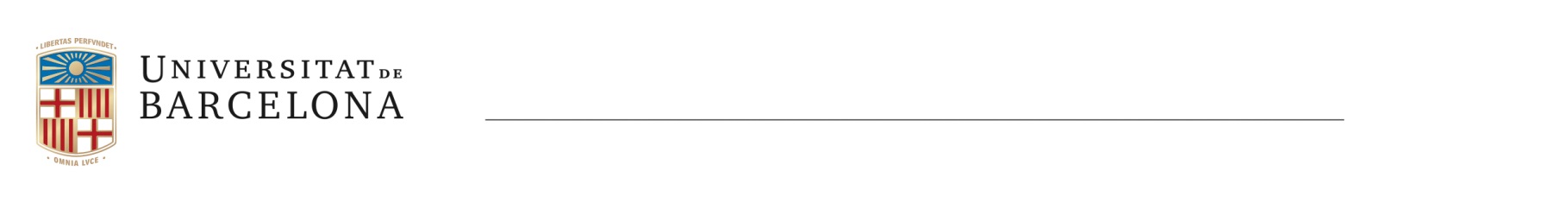 AJUTS DE  RECERCA DE  FILOSOFIA DE LA UNIVERSITAT DE BARCELONAVCI: Visitants i Conferències individualsImprès de sol·licitudDADES DEL SOL·LICITANTNom i cognoms:NIF o NIE:				Correu electrònic:Categoria Professional:Departament:Recordatori: És imprescindible que els sol·licitants presentin, juntament amb la documentació de sol·licitud de l’ajut, la primera pàgina del currículum actualitzat al GREC, en l’any que es demana l’ajut.DADES DE L’ACTIVITATBreu descripció de l’activitat. Indiqueu també el nom del convidat, els seus mèrits i la seva adscripció institucional:Data i lloc de celebració:Indiqueu si hi ha altres ajuts concedits o sol·licitats i les quantitats concedides o sol·licitades:Pressupost detallat de l’activitat:Quantia de l’ajut sol·licitat:Barcelona,	de			20Signatura del sol·licitant			Vist i plau de la direcció del Departament						Dra./Dr. Administració de Filosofia ide Geografia i HistòriaOficina de Recerca C/. Montalegre, 6
08001 Barcelona          Tel. +34 934 037 701 / 02  oficinarecerca.fgh@ub.eduwww.ub.edu